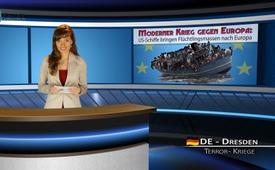 Современная война против Европы: корабли США привозят массы беженцев в Европу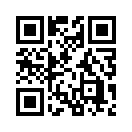 Крушение судна в Средиземном море с беженцами на борту сегодня продолжает занимать политиков Европы, т.к. в Ливии, по словам федерального министра внутренних дел Томаса де Мезьера, более миллиона беженцев ждут отправки в ЕС по Средиземному морю. «Речь идёт о настоящем переселении народов», – говорит в беседе с ИА «Рейтер» европейский политик, член партии ХДС  Эльмар Брок.Добрый вечер! 
Крушение судна в Средиземном море с беженцами на борту сегодня продолжает занимать политиков Европы, т.к. в Ливии, по словам федерального министра внутренних дел Томаса де Мезьера, более миллиона беженцев ждут отправки в ЕС по Средиземному морю. «Речь идёт о настоящем переселении народов», – говорит в беседе с ИА «Рейтер» европейский политик, член партии ХДС  Эльмар Брок. 
Хотя это важно – спасать беженцев в Средиземном море, однако только одно это не поможет.  
Эльмар Брок сказал: «Если мы будем только предоставлять все больше кораблей, то в Ливии скоро будет ждать отправки 2 миллиона человек». 
Уже много лет тому назад политики ЕС были предупреждены, что ссора с тогдашним властителем Каддафи дестабилизирует Ливию и создаст угрозу для южной границы ЕС. 
Со свержением Каддафи по инициативе американского правительства, закончилась и упорядоченная им жизнь, которая долгое время обеспечивала безопасность ЕС на южной границе, ведь, согласно договору с ЕС, Ливия взяла на себя обязательство собирать беженцев в лагерях и отправлять их обратно на родину, а не на суднах в Европу.
«Каддафи был диктатором », – признаёт еврокомиссар Гюнтер Эттингер. – «Однако он, в нашем понимании, устанавливал там определённые правила (...). Теперь у нас хаос с ополченцами». 

Также по поводу этого пресс-секретарь Министерства иностранных дел ЕС Мартин Шэфер говорит  следующее: «То, что мы переживаем сейчас – это результат военной операции, которая сбросила режим Кадаффи, но никого не поставила вместо него». 
Будут ли предостерегающие голоса, выступающие против неограниченного приёма лиц, ищущих убежища также не услышаны, как не были услышаны голоса, выступавшие против свержения Кадаффи? 
Министры иностранных дел большой семёрки во время встречи на прошлой неделе договорились, что проблему с беженцами можно решить только в том случае, если в Ливии снова наступит стабильность. Но как этого достичь, по-видимому, никто из них не знает.

Теперь премьер-министр Италии Матео Ренци со всей твёрдостью хочет подойти к решению проблемы торговцев людьми, которые нелегально привозят беженцев в Европу. Однако, специалисты очень сомневаются, что борьба против контрабандистов может быть выиграна, ведь они всего лишь заменяемые исполнители.  Настоящие кукловоды скрываются на заднем плане, и приблизиться к ним трудно. 
За десятью тысячами мигрантов, ежегодно прибывающих в Европу, стоит бизнес, который за одного беженца получает до 10.000 Евро. Прибыль от торговли людьми уступает лишь прибыли от торговли наркотиками. Но кто же эти хладнокровные кукловоды, к которым так трудно подобраться? 

Чтобы ответить на этот вопрос, нужно сначала взглянуть, откуда, по большей части, приезжают беженцы.  
В основном эти люди из стран, что пострадали, были разрушены и поражены так называемой «Арабской весной» или такими же разожжёнными извне беспорядками, и с тех пор не пришедшие в состояние покоя. Здесь организованный бизнес набирает людей, которым обещают «золотое будущее» в Европе, что отчасти даже поддерживается местными СМИ. Кроме того, беженцы вербуются и из чёрной Африки, большая часть которых погибает не во время переправы по морю, а во время перехода через Сахару. 
Но об этом СМИ молчат. Наконец прибыв в Италию, беженцев, с которыми итальянские власти якобы больше не справляются, снабжают новыми паспортами и наличными деньгами и целенаправленно отправляют в Германию. Там этими беженцами переполнены лагеря и сборные пункты. Несмотря на сердечные намерения и искреннюю готовность помочь, больницы и органы власти перегружены. 
Самое позднее здесь и сами беженцы замечают, что обещанное им «золотое будущее» в Европе не соответствует действительности, да и не может соответствовать.   
Не удивительно, что эти обманутые и разочарованные люди представляют собой весьма взрывоопасный потенциал для социальных волнений.  
Но кто использует людей, и не только беженцев, но и жаждущий наживы бизнес на беженцах и, не в последнюю очередь и естественное дружелюбие принимающих стран таким коварным образом? 
К удивлению, по этому поводу беженцы сообщали, что транспортные корабли, на которых они прибывали, были под американскими флагами. 
Видимо, правительство США и стоящая за ним финансовая олигархия организовывают это переселение народов. Но что заставляет их незаконно транспортировать беженцев в Европу? Это высоко похвальные, альтруистические, гуманные мотивы? – Вряд ли, т.к. само правительство США очень жестко и непреклонно защищает свои собственные границы от нелегальных иммигрантов.  
Так, например, граница с Мексикой защищена приграничным забором высотой в 5 метров на протяжении 3169 км. Вдоль этого забора 17.000 пограничников несут патрульную службу.  
Американские пограничники ищут нелегальных перебежчиков с помощью самолётов, вертолётов, камер, дронов и сенсоров, которые реагируют на колебания земли.  
Того, кто пойман, арестовывают и без вопросов депортируют обратно.  
В Европу же американские корабли привозят десятки тысяч беженцев. 
Как бы отреагировало правительство США, если бы французские или итальянские корабли провезли на территорию их страны мексиканских нелегалов? Это ключевой момент при рассмотрении проблемы с беженцами. 

Для европейских стран длительная стратегия США по делам беженцев создаёт экзистенциальные проблемы*. В США это было бы так же. Поэтому там так наглухо закрыты границы. Тем самым вся эта искусственно инициированная катастрофа с беженцами теперь представляет собой стратегию современной войны правительства США и стоящей за ним финансовой олигархии. Это можно выразить и так. Сначала на Ливию падали бомбы, а теперь на Европу «падают», образно выражаясь, беженцы. Весьма взрывоопасная проблема. Это ни что иное, как тонко спланированная экономическая и финансовая война, которая таким образом ведётся против Европы, и особенно против Германии. Но это и социальная война, потому что она включает в себя целенаправленное разрушение семьи, культуры, образования, лишение рабочих мест. Цель этой войны чётко определена.  
Всё точно так же, как и при так называемой «Арабской весне»:  
Европа должна быть уничтожена как политическая, экономическая и культурная величина, начиная с отдельных стран. Вместо Европы – огромная дестабилизированная Еврокаша без национальной идентичности. Это полнейший хаос, обессилено встраивающийся в новый мировой порядок глобальной финансовой олигархии, – с чем национальные государства Европы никогда бы не согласились. Точно так же как процветающие арабские государства до «Арабской весны». Об этом, уважаемые зрители, стоит задуматься. Приятного вам вечера!от mb/hmИсточники:Radio SRF 1 7.00 Uhr-Nachrichten
deutsche-wirtschafts-nachrichten.de/2015/04/20/cdu-sieht-eine-echte-voelkerwanderung-von-libyen-nach-europa
http://www.pi-news.net/2011/12/die-grenze-zwischen-usa-und-mexiko/
Magazin2000Plus/ Nr.364Может быть вас тоже интересует:#Novyjmirovojporjadok - Новый мировой порядок - www.kla.tv/NovyjmirovojporjadokKla.TV – Другие новости ... свободные – независимые – без цензуры ...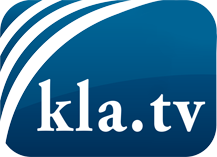 О чем СМИ не должны молчать ...Мало слышанное от народа, для народа...регулярные новости на www.kla.tv/ruОставайтесь с нами!Бесплатную рассылку новостей по электронной почте
Вы можете получить по ссылке www.kla.tv/abo-ruИнструкция по безопасности:Несогласные голоса, к сожалению, все снова подвергаются цензуре и подавлению. До тех пор, пока мы не будем сообщать в соответствии с интересами и идеологией системной прессы, мы всегда должны ожидать, что будут искать предлоги, чтобы заблокировать или навредить Kla.TV.Поэтому объединитесь сегодня в сеть независимо от интернета!
Нажмите здесь: www.kla.tv/vernetzung&lang=ruЛицензия:    Creative Commons License с указанием названия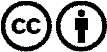 Распространение и переработка желательно с указанием названия! При этом материал не может быть представлен вне контекста. Учреждения, финансируемые за счет государственных средств, не могут пользоваться ими без консультации. Нарушения могут преследоваться по закону.